Sayı:…………	                                                         		                                                  /  /2017*Ödenek aktarma talebine ilişkin ayrıntılı gerekçelerine ilaveten (varsa) kanıtlayıcı belgeler eklenecektir. Ayrıca aktarma talebine ilişkin gerekçeler yeterince açıklayıcı olacaktır. Gerekçe için formdaki alanın yetersiz kalması durumunda, gerekçeler ekli belge ile form ekinde sunulmalıdır.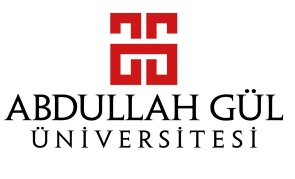 T.C.ABDULLAH GÜL ÜNİVERSİTESİ………………………….ÖDENEK EKLEME FORMUSTRATEJİ GELİŞTİRME DAİRE BAŞKANLIĞINASTRATEJİ GELİŞTİRME DAİRE BAŞKANLIĞINASTRATEJİ GELİŞTİRME DAİRE BAŞKANLIĞINASTRATEJİ GELİŞTİRME DAİRE BAŞKANLIĞINASTRATEJİ GELİŞTİRME DAİRE BAŞKANLIĞINASTRATEJİ GELİŞTİRME DAİRE BAŞKANLIĞINASTRATEJİ GELİŞTİRME DAİRE BAŞKANLIĞINASTRATEJİ GELİŞTİRME DAİRE BAŞKANLIĞINASTRATEJİ GELİŞTİRME DAİRE BAŞKANLIĞINASTRATEJİ GELİŞTİRME DAİRE BAŞKANLIĞINASTRATEJİ GELİŞTİRME DAİRE BAŞKANLIĞINASTRATEJİ GELİŞTİRME DAİRE BAŞKANLIĞINASTRATEJİ GELİŞTİRME DAİRE BAŞKANLIĞINASTRATEJİ GELİŞTİRME DAİRE BAŞKANLIĞINASTRATEJİ GELİŞTİRME DAİRE BAŞKANLIĞINASTRATEJİ GELİŞTİRME DAİRE BAŞKANLIĞINASTRATEJİ GELİŞTİRME DAİRE BAŞKANLIĞINASTRATEJİ GELİŞTİRME DAİRE BAŞKANLIĞINASTRATEJİ GELİŞTİRME DAİRE BAŞKANLIĞINASTRATEJİ GELİŞTİRME DAİRE BAŞKANLIĞINASTRATEJİ GELİŞTİRME DAİRE BAŞKANLIĞINASTRATEJİ GELİŞTİRME DAİRE BAŞKANLIĞINAHarcama Biriminin Birim Kodu : ….Harcama Biriminin Birim Kodu : ….Harcama Biriminin Birim Kodu : ….Harcama Biriminin Birim Kodu : ….Harcama Biriminin Birim Kodu : ….Bütçe Yılı:Bütçe Yılı:Bütçe Yılı:Bütçe Yılı:Bütçe Yılı:201720172017İşlem Yapılacak Tertiplerİşlem Yapılacak TertiplerAçıklamaAçıklamaAçıklamaKurumsalKoduKurumsalKoduKurumsalKoduKurumsalKoduKurumsalKoduFonksiyonel KoduFonksiyonel KoduFonksiyonel KoduFonksiyonel KoduFonksiyonel KoduFonksiyonel KoduFonksiyonel KoduFonksiyonel KoduFin.KoduEko.Kodu (2 Düzey)Eko.Kodu (2 Düzey)Eko.Kodu (2 Düzey)İşlem Yapılacak Tertiplerİşlem Yapılacak TertiplerEklenecek TertipEklenecek TertipEklenecek Tertip39032Eklenecek Tertibindeki Toplam ÖdenekEklenecek Tertibindeki Toplam ÖdenekEklenecek Tertibindeki Toplam ÖdenekEklenecek Tertibindeki Toplam ÖdenekEklenecek Tertibindeki Toplam ÖdenekEklenecek Tertibindeki Toplam ÖdenekEklenecek Tertibindeki Toplam ÖdenekEklenecek Tertibindeki Toplam ÖdenekEklenecek Tertibindeki Toplam ÖdenekEklenecek Tertibindeki Toplam ÖdenekEklenecek Tertibindeki Toplam ÖdenekEklenecek Tertibindeki Toplam Ödenek: ……….  TL: ……….  TL: ……….  TL: ……….  TL: ……….  TL: ……….  TL: ……….  TL: ……….  TL: ……….  TL: ……….  TLÖdenek Eklenecek Tertibe Ödenek Gönderme Belgesi İle Gönderilen Toplam Ödenek MiktarıÖdenek Eklenecek Tertibe Ödenek Gönderme Belgesi İle Gönderilen Toplam Ödenek MiktarıÖdenek Eklenecek Tertibe Ödenek Gönderme Belgesi İle Gönderilen Toplam Ödenek MiktarıÖdenek Eklenecek Tertibe Ödenek Gönderme Belgesi İle Gönderilen Toplam Ödenek MiktarıÖdenek Eklenecek Tertibe Ödenek Gönderme Belgesi İle Gönderilen Toplam Ödenek MiktarıÖdenek Eklenecek Tertibe Ödenek Gönderme Belgesi İle Gönderilen Toplam Ödenek MiktarıÖdenek Eklenecek Tertibe Ödenek Gönderme Belgesi İle Gönderilen Toplam Ödenek MiktarıÖdenek Eklenecek Tertibe Ödenek Gönderme Belgesi İle Gönderilen Toplam Ödenek MiktarıÖdenek Eklenecek Tertibe Ödenek Gönderme Belgesi İle Gönderilen Toplam Ödenek MiktarıÖdenek Eklenecek Tertibe Ödenek Gönderme Belgesi İle Gönderilen Toplam Ödenek MiktarıÖdenek Eklenecek Tertibe Ödenek Gönderme Belgesi İle Gönderilen Toplam Ödenek MiktarıÖdenek Eklenecek Tertibe Ödenek Gönderme Belgesi İle Gönderilen Toplam Ödenek Miktarı: ……….  TL: ……….  TL: ……….  TL: ……….  TL: ……….  TL: ……….  TL: ……….  TL: ……….  TL: ……….  TL: ……….  TLÖdenek Eklenecek Tertipteki Harcama MiktarıÖdenek Eklenecek Tertipteki Harcama MiktarıÖdenek Eklenecek Tertipteki Harcama MiktarıÖdenek Eklenecek Tertipteki Harcama MiktarıÖdenek Eklenecek Tertipteki Harcama MiktarıÖdenek Eklenecek Tertipteki Harcama MiktarıÖdenek Eklenecek Tertipteki Harcama MiktarıÖdenek Eklenecek Tertipteki Harcama MiktarıÖdenek Eklenecek Tertipteki Harcama MiktarıÖdenek Eklenecek Tertipteki Harcama MiktarıÖdenek Eklenecek Tertipteki Harcama MiktarıÖdenek Eklenecek Tertipteki Harcama Miktarı: ……….. TL: ……….. TL: ……….. TL: ……….. TL: ……….. TL: ……….. TL: ……….. TL: ……….. TL: ……….. TL: ……….. TLEklenecek Tertipteki Kullanılabilir Ödenek MiktarıEklenecek Tertipteki Kullanılabilir Ödenek MiktarıEklenecek Tertipteki Kullanılabilir Ödenek MiktarıEklenecek Tertipteki Kullanılabilir Ödenek MiktarıEklenecek Tertipteki Kullanılabilir Ödenek MiktarıEklenecek Tertipteki Kullanılabilir Ödenek MiktarıEklenecek Tertipteki Kullanılabilir Ödenek MiktarıEklenecek Tertipteki Kullanılabilir Ödenek MiktarıEklenecek Tertipteki Kullanılabilir Ödenek MiktarıEklenecek Tertipteki Kullanılabilir Ödenek MiktarıEklenecek Tertipteki Kullanılabilir Ödenek MiktarıEklenecek Tertipteki Kullanılabilir Ödenek Miktarı: ……….. TL: ……….. TL: ……….. TL: ……….. TL: ……….. TL: ……….. TL: ……….. TL: ……….. TL: ……….. TL: ……….. TLEklenecek Ödenek MiktarıEklenecek Ödenek MiktarıEklenecek Ödenek MiktarıEklenecek Ödenek MiktarıEklenecek Ödenek MiktarıEklenecek Ödenek MiktarıEklenecek Ödenek MiktarıEklenecek Ödenek MiktarıEklenecek Ödenek MiktarıEklenecek Ödenek MiktarıEklenecek Ödenek MiktarıEklenecek Ödenek Miktarı:  ………. TL:  ………. TL:  ………. TL:  ………. TL:  ………. TL:  ………. TL:  ………. TL:  ………. TL:  ………. TL:  ………. TLÖdenek EklemeGerekçesi (*):Ödenek EklemeGerekçesi (*):Ödenek EklemeGerekçesi (*):…………………………………………………………………………………….…………………………………………………………………………………….…………………………………………………………………………………….…………………………………………………………………………………….…………………………………………………………………………………….…………………………………………………………………………………….…………………………………………………………………………………….…………………………………………………………………………………….…………………………………………………………………………………….…………………………………………………………………………………….…………………………………………………………………………………….…………………………………………………………………………………….…………………………………………………………………………………….…………………………………………………………………………………….…………………………………………………………………………………….…………………………………………………………………………………….…………………………………………………………………………………….…………………………………………………………………………………….…………………………………………………………………………………….6767 sayılı 2017 Yılı Merkezi Yönetim Bütçe Kanunu’nun Aktarma, Ekleme, Devir ve İptal İşlemleri başlıklı 6. maddesinin 5. fıkrasında “Özel bütçeli idareler ile düzenleyici ve denetleyici kurumların (B) işaretli cetvellerinde belirtilen tahmini tutarlar üzerinde gerçekleşen gelirler ile (F) işaretli cetvellerinde belirtilen net finansman tutarlarını aşan finansman gerçekleşme karşılıklarını, idare ve kurumların bütçelerinin mevcut veya yeni açılacak tertiplerine ödenek olarak eklemeye Maliye Bakanlığınca belirlenecek usul ve esaslar çerçevesinde kamu idareleri yetkilidir.” hükmü amirdir. Yukarıda bütçe tertibi ve ödenek talep gerekçesi belirtilen işlemin yapılması hususunda bilgileri ile gereğini arz ederim.6767 sayılı 2017 Yılı Merkezi Yönetim Bütçe Kanunu’nun Aktarma, Ekleme, Devir ve İptal İşlemleri başlıklı 6. maddesinin 5. fıkrasında “Özel bütçeli idareler ile düzenleyici ve denetleyici kurumların (B) işaretli cetvellerinde belirtilen tahmini tutarlar üzerinde gerçekleşen gelirler ile (F) işaretli cetvellerinde belirtilen net finansman tutarlarını aşan finansman gerçekleşme karşılıklarını, idare ve kurumların bütçelerinin mevcut veya yeni açılacak tertiplerine ödenek olarak eklemeye Maliye Bakanlığınca belirlenecek usul ve esaslar çerçevesinde kamu idareleri yetkilidir.” hükmü amirdir. Yukarıda bütçe tertibi ve ödenek talep gerekçesi belirtilen işlemin yapılması hususunda bilgileri ile gereğini arz ederim.6767 sayılı 2017 Yılı Merkezi Yönetim Bütçe Kanunu’nun Aktarma, Ekleme, Devir ve İptal İşlemleri başlıklı 6. maddesinin 5. fıkrasında “Özel bütçeli idareler ile düzenleyici ve denetleyici kurumların (B) işaretli cetvellerinde belirtilen tahmini tutarlar üzerinde gerçekleşen gelirler ile (F) işaretli cetvellerinde belirtilen net finansman tutarlarını aşan finansman gerçekleşme karşılıklarını, idare ve kurumların bütçelerinin mevcut veya yeni açılacak tertiplerine ödenek olarak eklemeye Maliye Bakanlığınca belirlenecek usul ve esaslar çerçevesinde kamu idareleri yetkilidir.” hükmü amirdir. Yukarıda bütçe tertibi ve ödenek talep gerekçesi belirtilen işlemin yapılması hususunda bilgileri ile gereğini arz ederim.6767 sayılı 2017 Yılı Merkezi Yönetim Bütçe Kanunu’nun Aktarma, Ekleme, Devir ve İptal İşlemleri başlıklı 6. maddesinin 5. fıkrasında “Özel bütçeli idareler ile düzenleyici ve denetleyici kurumların (B) işaretli cetvellerinde belirtilen tahmini tutarlar üzerinde gerçekleşen gelirler ile (F) işaretli cetvellerinde belirtilen net finansman tutarlarını aşan finansman gerçekleşme karşılıklarını, idare ve kurumların bütçelerinin mevcut veya yeni açılacak tertiplerine ödenek olarak eklemeye Maliye Bakanlığınca belirlenecek usul ve esaslar çerçevesinde kamu idareleri yetkilidir.” hükmü amirdir. Yukarıda bütçe tertibi ve ödenek talep gerekçesi belirtilen işlemin yapılması hususunda bilgileri ile gereğini arz ederim.6767 sayılı 2017 Yılı Merkezi Yönetim Bütçe Kanunu’nun Aktarma, Ekleme, Devir ve İptal İşlemleri başlıklı 6. maddesinin 5. fıkrasında “Özel bütçeli idareler ile düzenleyici ve denetleyici kurumların (B) işaretli cetvellerinde belirtilen tahmini tutarlar üzerinde gerçekleşen gelirler ile (F) işaretli cetvellerinde belirtilen net finansman tutarlarını aşan finansman gerçekleşme karşılıklarını, idare ve kurumların bütçelerinin mevcut veya yeni açılacak tertiplerine ödenek olarak eklemeye Maliye Bakanlığınca belirlenecek usul ve esaslar çerçevesinde kamu idareleri yetkilidir.” hükmü amirdir. Yukarıda bütçe tertibi ve ödenek talep gerekçesi belirtilen işlemin yapılması hususunda bilgileri ile gereğini arz ederim.6767 sayılı 2017 Yılı Merkezi Yönetim Bütçe Kanunu’nun Aktarma, Ekleme, Devir ve İptal İşlemleri başlıklı 6. maddesinin 5. fıkrasında “Özel bütçeli idareler ile düzenleyici ve denetleyici kurumların (B) işaretli cetvellerinde belirtilen tahmini tutarlar üzerinde gerçekleşen gelirler ile (F) işaretli cetvellerinde belirtilen net finansman tutarlarını aşan finansman gerçekleşme karşılıklarını, idare ve kurumların bütçelerinin mevcut veya yeni açılacak tertiplerine ödenek olarak eklemeye Maliye Bakanlığınca belirlenecek usul ve esaslar çerçevesinde kamu idareleri yetkilidir.” hükmü amirdir. Yukarıda bütçe tertibi ve ödenek talep gerekçesi belirtilen işlemin yapılması hususunda bilgileri ile gereğini arz ederim.6767 sayılı 2017 Yılı Merkezi Yönetim Bütçe Kanunu’nun Aktarma, Ekleme, Devir ve İptal İşlemleri başlıklı 6. maddesinin 5. fıkrasında “Özel bütçeli idareler ile düzenleyici ve denetleyici kurumların (B) işaretli cetvellerinde belirtilen tahmini tutarlar üzerinde gerçekleşen gelirler ile (F) işaretli cetvellerinde belirtilen net finansman tutarlarını aşan finansman gerçekleşme karşılıklarını, idare ve kurumların bütçelerinin mevcut veya yeni açılacak tertiplerine ödenek olarak eklemeye Maliye Bakanlığınca belirlenecek usul ve esaslar çerçevesinde kamu idareleri yetkilidir.” hükmü amirdir. Yukarıda bütçe tertibi ve ödenek talep gerekçesi belirtilen işlemin yapılması hususunda bilgileri ile gereğini arz ederim.6767 sayılı 2017 Yılı Merkezi Yönetim Bütçe Kanunu’nun Aktarma, Ekleme, Devir ve İptal İşlemleri başlıklı 6. maddesinin 5. fıkrasında “Özel bütçeli idareler ile düzenleyici ve denetleyici kurumların (B) işaretli cetvellerinde belirtilen tahmini tutarlar üzerinde gerçekleşen gelirler ile (F) işaretli cetvellerinde belirtilen net finansman tutarlarını aşan finansman gerçekleşme karşılıklarını, idare ve kurumların bütçelerinin mevcut veya yeni açılacak tertiplerine ödenek olarak eklemeye Maliye Bakanlığınca belirlenecek usul ve esaslar çerçevesinde kamu idareleri yetkilidir.” hükmü amirdir. Yukarıda bütçe tertibi ve ödenek talep gerekçesi belirtilen işlemin yapılması hususunda bilgileri ile gereğini arz ederim.6767 sayılı 2017 Yılı Merkezi Yönetim Bütçe Kanunu’nun Aktarma, Ekleme, Devir ve İptal İşlemleri başlıklı 6. maddesinin 5. fıkrasında “Özel bütçeli idareler ile düzenleyici ve denetleyici kurumların (B) işaretli cetvellerinde belirtilen tahmini tutarlar üzerinde gerçekleşen gelirler ile (F) işaretli cetvellerinde belirtilen net finansman tutarlarını aşan finansman gerçekleşme karşılıklarını, idare ve kurumların bütçelerinin mevcut veya yeni açılacak tertiplerine ödenek olarak eklemeye Maliye Bakanlığınca belirlenecek usul ve esaslar çerçevesinde kamu idareleri yetkilidir.” hükmü amirdir. Yukarıda bütçe tertibi ve ödenek talep gerekçesi belirtilen işlemin yapılması hususunda bilgileri ile gereğini arz ederim.6767 sayılı 2017 Yılı Merkezi Yönetim Bütçe Kanunu’nun Aktarma, Ekleme, Devir ve İptal İşlemleri başlıklı 6. maddesinin 5. fıkrasında “Özel bütçeli idareler ile düzenleyici ve denetleyici kurumların (B) işaretli cetvellerinde belirtilen tahmini tutarlar üzerinde gerçekleşen gelirler ile (F) işaretli cetvellerinde belirtilen net finansman tutarlarını aşan finansman gerçekleşme karşılıklarını, idare ve kurumların bütçelerinin mevcut veya yeni açılacak tertiplerine ödenek olarak eklemeye Maliye Bakanlığınca belirlenecek usul ve esaslar çerçevesinde kamu idareleri yetkilidir.” hükmü amirdir. Yukarıda bütçe tertibi ve ödenek talep gerekçesi belirtilen işlemin yapılması hususunda bilgileri ile gereğini arz ederim.6767 sayılı 2017 Yılı Merkezi Yönetim Bütçe Kanunu’nun Aktarma, Ekleme, Devir ve İptal İşlemleri başlıklı 6. maddesinin 5. fıkrasında “Özel bütçeli idareler ile düzenleyici ve denetleyici kurumların (B) işaretli cetvellerinde belirtilen tahmini tutarlar üzerinde gerçekleşen gelirler ile (F) işaretli cetvellerinde belirtilen net finansman tutarlarını aşan finansman gerçekleşme karşılıklarını, idare ve kurumların bütçelerinin mevcut veya yeni açılacak tertiplerine ödenek olarak eklemeye Maliye Bakanlığınca belirlenecek usul ve esaslar çerçevesinde kamu idareleri yetkilidir.” hükmü amirdir. Yukarıda bütçe tertibi ve ödenek talep gerekçesi belirtilen işlemin yapılması hususunda bilgileri ile gereğini arz ederim.6767 sayılı 2017 Yılı Merkezi Yönetim Bütçe Kanunu’nun Aktarma, Ekleme, Devir ve İptal İşlemleri başlıklı 6. maddesinin 5. fıkrasında “Özel bütçeli idareler ile düzenleyici ve denetleyici kurumların (B) işaretli cetvellerinde belirtilen tahmini tutarlar üzerinde gerçekleşen gelirler ile (F) işaretli cetvellerinde belirtilen net finansman tutarlarını aşan finansman gerçekleşme karşılıklarını, idare ve kurumların bütçelerinin mevcut veya yeni açılacak tertiplerine ödenek olarak eklemeye Maliye Bakanlığınca belirlenecek usul ve esaslar çerçevesinde kamu idareleri yetkilidir.” hükmü amirdir. Yukarıda bütçe tertibi ve ödenek talep gerekçesi belirtilen işlemin yapılması hususunda bilgileri ile gereğini arz ederim.6767 sayılı 2017 Yılı Merkezi Yönetim Bütçe Kanunu’nun Aktarma, Ekleme, Devir ve İptal İşlemleri başlıklı 6. maddesinin 5. fıkrasında “Özel bütçeli idareler ile düzenleyici ve denetleyici kurumların (B) işaretli cetvellerinde belirtilen tahmini tutarlar üzerinde gerçekleşen gelirler ile (F) işaretli cetvellerinde belirtilen net finansman tutarlarını aşan finansman gerçekleşme karşılıklarını, idare ve kurumların bütçelerinin mevcut veya yeni açılacak tertiplerine ödenek olarak eklemeye Maliye Bakanlığınca belirlenecek usul ve esaslar çerçevesinde kamu idareleri yetkilidir.” hükmü amirdir. Yukarıda bütçe tertibi ve ödenek talep gerekçesi belirtilen işlemin yapılması hususunda bilgileri ile gereğini arz ederim.6767 sayılı 2017 Yılı Merkezi Yönetim Bütçe Kanunu’nun Aktarma, Ekleme, Devir ve İptal İşlemleri başlıklı 6. maddesinin 5. fıkrasında “Özel bütçeli idareler ile düzenleyici ve denetleyici kurumların (B) işaretli cetvellerinde belirtilen tahmini tutarlar üzerinde gerçekleşen gelirler ile (F) işaretli cetvellerinde belirtilen net finansman tutarlarını aşan finansman gerçekleşme karşılıklarını, idare ve kurumların bütçelerinin mevcut veya yeni açılacak tertiplerine ödenek olarak eklemeye Maliye Bakanlığınca belirlenecek usul ve esaslar çerçevesinde kamu idareleri yetkilidir.” hükmü amirdir. Yukarıda bütçe tertibi ve ödenek talep gerekçesi belirtilen işlemin yapılması hususunda bilgileri ile gereğini arz ederim.6767 sayılı 2017 Yılı Merkezi Yönetim Bütçe Kanunu’nun Aktarma, Ekleme, Devir ve İptal İşlemleri başlıklı 6. maddesinin 5. fıkrasında “Özel bütçeli idareler ile düzenleyici ve denetleyici kurumların (B) işaretli cetvellerinde belirtilen tahmini tutarlar üzerinde gerçekleşen gelirler ile (F) işaretli cetvellerinde belirtilen net finansman tutarlarını aşan finansman gerçekleşme karşılıklarını, idare ve kurumların bütçelerinin mevcut veya yeni açılacak tertiplerine ödenek olarak eklemeye Maliye Bakanlığınca belirlenecek usul ve esaslar çerçevesinde kamu idareleri yetkilidir.” hükmü amirdir. Yukarıda bütçe tertibi ve ödenek talep gerekçesi belirtilen işlemin yapılması hususunda bilgileri ile gereğini arz ederim.6767 sayılı 2017 Yılı Merkezi Yönetim Bütçe Kanunu’nun Aktarma, Ekleme, Devir ve İptal İşlemleri başlıklı 6. maddesinin 5. fıkrasında “Özel bütçeli idareler ile düzenleyici ve denetleyici kurumların (B) işaretli cetvellerinde belirtilen tahmini tutarlar üzerinde gerçekleşen gelirler ile (F) işaretli cetvellerinde belirtilen net finansman tutarlarını aşan finansman gerçekleşme karşılıklarını, idare ve kurumların bütçelerinin mevcut veya yeni açılacak tertiplerine ödenek olarak eklemeye Maliye Bakanlığınca belirlenecek usul ve esaslar çerçevesinde kamu idareleri yetkilidir.” hükmü amirdir. Yukarıda bütçe tertibi ve ödenek talep gerekçesi belirtilen işlemin yapılması hususunda bilgileri ile gereğini arz ederim.6767 sayılı 2017 Yılı Merkezi Yönetim Bütçe Kanunu’nun Aktarma, Ekleme, Devir ve İptal İşlemleri başlıklı 6. maddesinin 5. fıkrasında “Özel bütçeli idareler ile düzenleyici ve denetleyici kurumların (B) işaretli cetvellerinde belirtilen tahmini tutarlar üzerinde gerçekleşen gelirler ile (F) işaretli cetvellerinde belirtilen net finansman tutarlarını aşan finansman gerçekleşme karşılıklarını, idare ve kurumların bütçelerinin mevcut veya yeni açılacak tertiplerine ödenek olarak eklemeye Maliye Bakanlığınca belirlenecek usul ve esaslar çerçevesinde kamu idareleri yetkilidir.” hükmü amirdir. Yukarıda bütçe tertibi ve ödenek talep gerekçesi belirtilen işlemin yapılması hususunda bilgileri ile gereğini arz ederim.6767 sayılı 2017 Yılı Merkezi Yönetim Bütçe Kanunu’nun Aktarma, Ekleme, Devir ve İptal İşlemleri başlıklı 6. maddesinin 5. fıkrasında “Özel bütçeli idareler ile düzenleyici ve denetleyici kurumların (B) işaretli cetvellerinde belirtilen tahmini tutarlar üzerinde gerçekleşen gelirler ile (F) işaretli cetvellerinde belirtilen net finansman tutarlarını aşan finansman gerçekleşme karşılıklarını, idare ve kurumların bütçelerinin mevcut veya yeni açılacak tertiplerine ödenek olarak eklemeye Maliye Bakanlığınca belirlenecek usul ve esaslar çerçevesinde kamu idareleri yetkilidir.” hükmü amirdir. Yukarıda bütçe tertibi ve ödenek talep gerekçesi belirtilen işlemin yapılması hususunda bilgileri ile gereğini arz ederim.6767 sayılı 2017 Yılı Merkezi Yönetim Bütçe Kanunu’nun Aktarma, Ekleme, Devir ve İptal İşlemleri başlıklı 6. maddesinin 5. fıkrasında “Özel bütçeli idareler ile düzenleyici ve denetleyici kurumların (B) işaretli cetvellerinde belirtilen tahmini tutarlar üzerinde gerçekleşen gelirler ile (F) işaretli cetvellerinde belirtilen net finansman tutarlarını aşan finansman gerçekleşme karşılıklarını, idare ve kurumların bütçelerinin mevcut veya yeni açılacak tertiplerine ödenek olarak eklemeye Maliye Bakanlığınca belirlenecek usul ve esaslar çerçevesinde kamu idareleri yetkilidir.” hükmü amirdir. Yukarıda bütçe tertibi ve ödenek talep gerekçesi belirtilen işlemin yapılması hususunda bilgileri ile gereğini arz ederim.6767 sayılı 2017 Yılı Merkezi Yönetim Bütçe Kanunu’nun Aktarma, Ekleme, Devir ve İptal İşlemleri başlıklı 6. maddesinin 5. fıkrasında “Özel bütçeli idareler ile düzenleyici ve denetleyici kurumların (B) işaretli cetvellerinde belirtilen tahmini tutarlar üzerinde gerçekleşen gelirler ile (F) işaretli cetvellerinde belirtilen net finansman tutarlarını aşan finansman gerçekleşme karşılıklarını, idare ve kurumların bütçelerinin mevcut veya yeni açılacak tertiplerine ödenek olarak eklemeye Maliye Bakanlığınca belirlenecek usul ve esaslar çerçevesinde kamu idareleri yetkilidir.” hükmü amirdir. Yukarıda bütçe tertibi ve ödenek talep gerekçesi belirtilen işlemin yapılması hususunda bilgileri ile gereğini arz ederim.6767 sayılı 2017 Yılı Merkezi Yönetim Bütçe Kanunu’nun Aktarma, Ekleme, Devir ve İptal İşlemleri başlıklı 6. maddesinin 5. fıkrasında “Özel bütçeli idareler ile düzenleyici ve denetleyici kurumların (B) işaretli cetvellerinde belirtilen tahmini tutarlar üzerinde gerçekleşen gelirler ile (F) işaretli cetvellerinde belirtilen net finansman tutarlarını aşan finansman gerçekleşme karşılıklarını, idare ve kurumların bütçelerinin mevcut veya yeni açılacak tertiplerine ödenek olarak eklemeye Maliye Bakanlığınca belirlenecek usul ve esaslar çerçevesinde kamu idareleri yetkilidir.” hükmü amirdir. Yukarıda bütçe tertibi ve ödenek talep gerekçesi belirtilen işlemin yapılması hususunda bilgileri ile gereğini arz ederim.6767 sayılı 2017 Yılı Merkezi Yönetim Bütçe Kanunu’nun Aktarma, Ekleme, Devir ve İptal İşlemleri başlıklı 6. maddesinin 5. fıkrasında “Özel bütçeli idareler ile düzenleyici ve denetleyici kurumların (B) işaretli cetvellerinde belirtilen tahmini tutarlar üzerinde gerçekleşen gelirler ile (F) işaretli cetvellerinde belirtilen net finansman tutarlarını aşan finansman gerçekleşme karşılıklarını, idare ve kurumların bütçelerinin mevcut veya yeni açılacak tertiplerine ödenek olarak eklemeye Maliye Bakanlığınca belirlenecek usul ve esaslar çerçevesinde kamu idareleri yetkilidir.” hükmü amirdir. Yukarıda bütçe tertibi ve ödenek talep gerekçesi belirtilen işlemin yapılması hususunda bilgileri ile gereğini arz ederim./   /2017Gerçekleştirme Görevlisi……………………..Unvanİmza/   /2017Gerçekleştirme Görevlisi……………………..Unvanİmza/   /2017Gerçekleştirme Görevlisi……………………..Unvanİmza/   /2017Gerçekleştirme Görevlisi……………………..Unvanİmza/   /2017Gerçekleştirme Görevlisi……………………..Unvanİmza/   /2017Gerçekleştirme Görevlisi……………………..Unvanİmza/   /2017Gerçekleştirme Görevlisi……………………..Unvanİmza/   /2017Gerçekleştirme Görevlisi……………………..Unvanİmza  /   /2017Harcama Yetkilisi…………….Unvanİmza  /   /2017Harcama Yetkilisi…………….Unvanİmza  /   /2017Harcama Yetkilisi…………….Unvanİmza  /   /2017Harcama Yetkilisi…………….Unvanİmza  /   /2017Harcama Yetkilisi…………….Unvanİmza  /   /2017Harcama Yetkilisi…………….Unvanİmza  /   /2017Harcama Yetkilisi…………….Unvanİmza  /   /2017Harcama Yetkilisi…………….Unvanİmza  /   /2017Harcama Yetkilisi…………….Unvanİmza  /   /2017Harcama Yetkilisi…………….Unvanİmza  /   /2017Harcama Yetkilisi…………….Unvanİmza  /   /2017Harcama Yetkilisi…………….Unvanİmza  /   /2017Harcama Yetkilisi…………….Unvanİmza  /   /2017Harcama Yetkilisi…………….UnvanİmzaSTRATEJİ GELİŞTİRME DAİRE BAŞKANLIĞINCAYAPILACAK BÜTÇE KONTROLSTRATEJİ GELİŞTİRME DAİRE BAŞKANLIĞINCAYAPILACAK BÜTÇE KONTROLSTRATEJİ GELİŞTİRME DAİRE BAŞKANLIĞINCAYAPILACAK BÜTÇE KONTROLSTRATEJİ GELİŞTİRME DAİRE BAŞKANLIĞINCAYAPILACAK BÜTÇE KONTROLSTRATEJİ GELİŞTİRME DAİRE BAŞKANLIĞINCAYAPILACAK BÜTÇE KONTROLSTRATEJİ GELİŞTİRME DAİRE BAŞKANLIĞINCAYAPILACAK BÜTÇE KONTROLSTRATEJİ GELİŞTİRME DAİRE BAŞKANLIĞINCAYAPILACAK BÜTÇE KONTROLSTRATEJİ GELİŞTİRME DAİRE BAŞKANLIĞINCAYAPILACAK BÜTÇE KONTROLREKTÖRLÜK MAKAMINAREKTÖRLÜK MAKAMINAREKTÖRLÜK MAKAMINAREKTÖRLÜK MAKAMINAREKTÖRLÜK MAKAMINAREKTÖRLÜK MAKAMINAREKTÖRLÜK MAKAMINAREKTÖRLÜK MAKAMINAREKTÖRLÜK MAKAMINAREKTÖRLÜK MAKAMINAREKTÖRLÜK MAKAMINAREKTÖRLÜK MAKAMINAREKTÖRLÜK MAKAMINAREKTÖRLÜK MAKAMINAEvrak Kayıt Tarih ve No:Evrak Kayıt Tarih ve No:Evrak Kayıt Tarih ve No:Evrak Kayıt Tarih ve No:Evrak Kayıt Tarih ve No:Evrak Kayıt Tarih ve No:Evrak Kayıt Tarih ve No:Evrak Kayıt Tarih ve No:Likit karşılığı ödenek kaydıLikit karşılığı ödenek kaydıLikit karşılığı ödenek kaydıLikit karşılığı ödenek kaydıLikit karşılığı ödenek kaydıLikit karşılığı ödenek kaydıLikit karşılığı ödenek kaydıGelir fazlası ödenek kaydıGelir fazlası ödenek kaydıGelir fazlası ödenek kaydıGelir fazlası ödenek kaydıBaşkanlığımızca bütçe işleminin ön mali kontrolü yapılmış ve uygun görülmüştür./görülmemiştir. Ön mali kontrolü yapılan bütçe talebine ilişkin işlemin yapılması hususunda olurlarınızı arz ederim.Başkanlığımızca bütçe işleminin ön mali kontrolü yapılmış ve uygun görülmüştür./görülmemiştir. Ön mali kontrolü yapılan bütçe talebine ilişkin işlemin yapılması hususunda olurlarınızı arz ederim.Başkanlığımızca bütçe işleminin ön mali kontrolü yapılmış ve uygun görülmüştür./görülmemiştir. Ön mali kontrolü yapılan bütçe talebine ilişkin işlemin yapılması hususunda olurlarınızı arz ederim.Başkanlığımızca bütçe işleminin ön mali kontrolü yapılmış ve uygun görülmüştür./görülmemiştir. Ön mali kontrolü yapılan bütçe talebine ilişkin işlemin yapılması hususunda olurlarınızı arz ederim.Başkanlığımızca bütçe işleminin ön mali kontrolü yapılmış ve uygun görülmüştür./görülmemiştir. Ön mali kontrolü yapılan bütçe talebine ilişkin işlemin yapılması hususunda olurlarınızı arz ederim.Başkanlığımızca bütçe işleminin ön mali kontrolü yapılmış ve uygun görülmüştür./görülmemiştir. Ön mali kontrolü yapılan bütçe talebine ilişkin işlemin yapılması hususunda olurlarınızı arz ederim.Başkanlığımızca bütçe işleminin ön mali kontrolü yapılmış ve uygun görülmüştür./görülmemiştir. Ön mali kontrolü yapılan bütçe talebine ilişkin işlemin yapılması hususunda olurlarınızı arz ederim.Başkanlığımızca bütçe işleminin ön mali kontrolü yapılmış ve uygun görülmüştür./görülmemiştir. Ön mali kontrolü yapılan bütçe talebine ilişkin işlemin yapılması hususunda olurlarınızı arz ederim.OLUR…..…./…../2017OLUR…..…./…../2017OLUR…..…./…../2017OLUR…..…./…../2017OLUR…..…./…../2017OLUR…..…./…../2017OLUR…..…./…../2017OLUR…..…./…../2017OLUR…..…./…../2017OLUR…..…./…../2017OLUR…..…./…../2017OLUR…..…./…../2017OLUR…..…./…../2017OLUR…..…./…../2017…../…../2017…/…/2017Şube Müdürü…/…/2017Şube Müdürü…/…/2017Şube Müdürü…../…../2017Daire Başkanı…../…../2017Daire Başkanı…../…../2017Daire Başkanı…../…../2017Daire BaşkanıOLUR…..…./…../2017OLUR…..…./…../2017OLUR…..…./…../2017OLUR…..…./…../2017OLUR…..…./…../2017OLUR…..…./…../2017OLUR…..…./…../2017OLUR…..…./…../2017OLUR…..…./…../2017OLUR…..…./…../2017OLUR…..…./…../2017OLUR…..…./…../2017OLUR…..…./…../2017OLUR…..…./…../2017